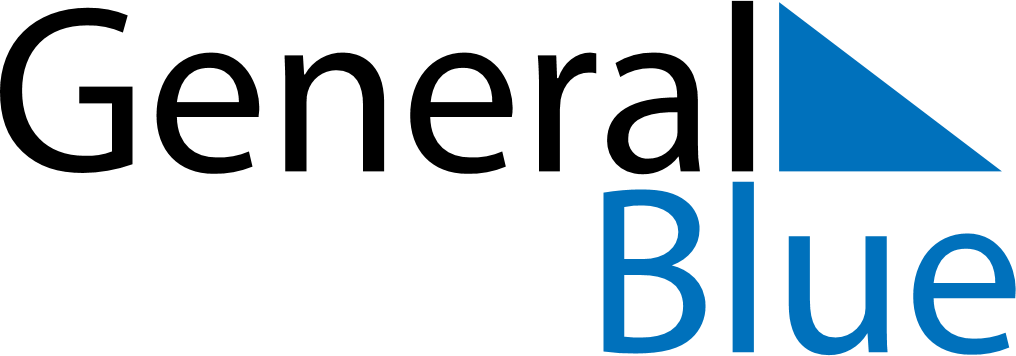 May 2024May 2024May 2024May 2024FranceFranceFranceMondayTuesdayWednesdayThursdayFridaySaturdaySaturdaySunday123445Labour Day678910111112Victory DayAscension Day1314151617181819Pentecost2021222324252526Whit MondayMother’s Day2728293031